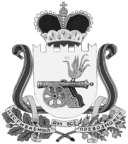 АДМИНИСТРАЦИЯВЯЗЬМА - БРЯНСКОГО СЕЛЬСКОГО ПОСЕЛЕНИЯВЯЗЕМСКОГО РАЙОНА  СМОЛЕНСКОЙ ОБЛАСТИП О С Т А Н О В Л Е Н И Еот 19.06.2019                                                                                                             № 37	Администрация Вязьма - Брянского сельского поселения Вяземского района Смоленской области   п о с т а н о в л я е т:	1. Внести следующие изменения в муниципальную программу «Обеспечение реализации полномочий органов местного самоуправления Вязьма - Брянского сельского поселения Вяземского района Смоленской области», утвержденную постановлением Администрации Вязьма - Брянского сельского поселения Вяземского района Смоленской области от 15 ноября 2018 года № 78:	1.1. В паспорте программы позицию «Объемы и источники финансирования» изложить в следующей редакции:1.2. В Приложении к муниципальной программе «Обеспечение реализации полномочий органов местного самоуправления Вязьма - Брянского сельского поселения Вяземского района Смоленской области»:1) позицию 1 изложить в следующей редакции:1) позицию 1.1 изложить в следующей редакции:2) позицию 1.1.4 изложить в следующей редакции:3) позицию «Итого» изложить в следующей редакции:2. Обнародовать настоящее постановление путем размещения на информационном стенде и официальном сайте Администрации Вязьма - Брянского сельского поселения Вяземского района Смоленской области в информационно-телекоммуникационной сети «Интернет» (http://вязьма-брянская.рф/).	3. Контроль за исполнением данного постановления оставляю за собой.Глава муниципального образованияВязьма - Брянского  сельского поселенияВяземского района Смоленской области                                        В.П. ШайтороваО внесении изменений в муниципальную программу «Обеспечение реализации полномочий органов местного самоуправления Вязьма - Брянского сельского поселения Вяземского района Смоленской области»Объемы и источники финансирования ПрограммыИсточниками финансирования Программы являются средства бюджета Вязьма-Брянского сельского поселения Вяземского района Смоленской области.2019 год - 3 542,4 тыс. руб.2020 год -3 567,0 тыс. руб.2021 год -  3 582,2 тыс. руб.Объемы средств местного бюджета для финансирования Программы носят прогнозный характер и подлежат ежегодной корректировке.1Обеспечение организационных условий для реализации муниципальной программы Администрация Вязьма - Брянского сельского поселения2019-20213542,43567,03582,21.1Расходы на обеспечение функций органов местного самоуправления Администрация Вязьма - Брянского сельского поселения2019-20213542,43567,03582,21.1.4Иные закупки товаров, работ и услуг для обеспечения муниципальных нуждАдминистрация Вязьма - Брянского сельского поселения2019-20211311,11321,51321,5ИТОГО3542,43567,03582,2